FIRMADO POR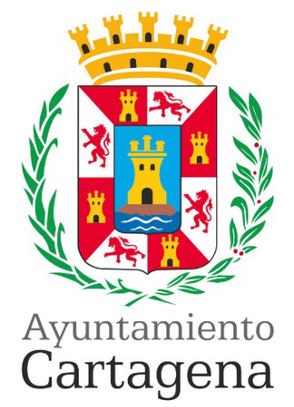 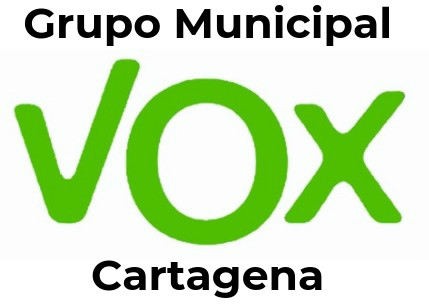 PREGUNTA QUE PRESENTA GONZALO ABAD MUÑOZ, CONCEJAL DEL GRUPO MUNICIPAL VOX CARTAGENA, SOBRE "CALENDARIO PARA LA TRAMITACIÓN Y APROBACIÓN DEL PLAN GENERAL DE ORDENACIÓN URBANA”MOTIVACIÓN DE LA PREGUNTAEn el Programa de Gobierno 2019-2023 que se presentó en septiembre de 2019 aparece como propuesta nº 38 la que dice "Aprobaremos el nuevo Plan de Ordenación Urbana de Cartagena de manera participativa y proporcionaremos la seguridad jurídica necesaria para lograr un crecimiento equilibrado y respetuoso con el medio ambiente" y la nº 39 "Elaboraremos planes especiales para los barrios de San Antón y Santa Lucía, que incluyan las infraestructuras y equipamientos que precisan para reactivarlos social y económicamente".PREGUNTA:¿Cuál es el calendario que maneja actualmente el equipo de Gobierno para la tramitación y aprobación del nuevo Plan General y la elaboración de los planes especiales de San Antón y Santa Lucia?Cartagena, 18 de diciembre de 2022Firmado por GONZALO ABAD MUÑOZ - DNI ***9623** el día 18/12/2022 con un certificado emitido por ACCVCA-120Fdo: Gonzalo Abad MuñozA LA ALCALDÍA – PRESIDENCIA DEL EXCMO. AYUNTAMIENTO DE CARTAGENAAYUNTAMIENTO DE CARTAGENACódigo Seguro de Verificación: H2AA JHTW TU2X 47NU 3WQUPregunta Vox - Calendario para la aprobacion del nuevo PGOU_signedLa comprobación de la autenticidad de este documento y otra información está disponible en https://cartagena.sedipualba.es/Pág. 1 de 1